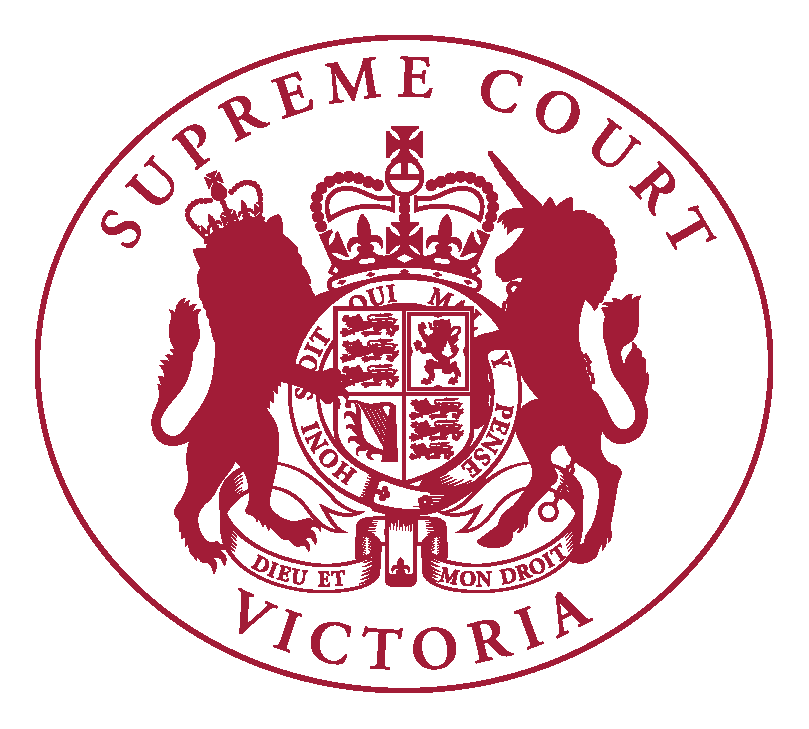 Supreme Court of VictoriaPractice Note SC CL 4Major Torts ListINTRODUCTIONThe Chief Justice has authorised the issue of the following Practice Note.The purpose of this Practice Note is to describe the procedures to be followed in the Major Torts List.  The List is a case management list within the Common Law Division of the Court.The List is designed to facilitate and expedite the passage of significant tortious claims to trial.DEFINITIONSIn this Practice Note:Associate means associate to the Judge in Charge of the List;Judge means the Judge in Charge of the List;List means the Major Torts List;List directions day means one of the regular days notified on the List webpage on the Court’s website (generally, fortnightly on Fridays during the Court sitting term) on which the Judge sits to give directions and hear applications in the List.COMMENCEMENTThis Practice Note was issued and commences on 30 January 2017 and applies to all proceedings in the List whenever commenced.PROCEEDINGS SUITABLE FOR INCLUSION IN THE LISTLarge, complex or otherwise significant tortious claims should be initiated in the List.Without limiting the generality of paragraph 4.1, the following proceedings should be initiated in the List:defamation claims;class actions where the predominant cause of action is based in tort (see Practice Note SC Gen 10 “Group Proceedings” for further information); tortious claims for economic loss or property damage;nuisance claims, including land contamination claims;claims based on intentional torts;tortious claims of significant public interest; andapplications for punishment for contempt other than those referred to in r 75.06(2) of the Supreme Court (General Civil Procedure) Rules 2015.Personal injury claims in which the primary cause of action is negligence should be initiated in the Personal Injuries List (see Practice Note SC CL 3).For tortious claims for economic loss against a professional, see Practice Note SC CL 5.However, where the cause of action arose in regional Victoria, or where the majority of witnesses or parties reside in regional Victoria, proceedings of the nature set out in paragraphs 4.1 to 4.4 should be initiated in the Civil Circuit List (see Practice Note SC CL 1). PROCEDURE FOR ENTRY INTO THE LISTProceedings of the nature set out in paragraphs 4.1 and 4.2 should be initiated in the List by endorsing the heading of the originating process “Major Torts List”.  The heading of all subsequent documents filed in the proceeding should also be endorsed “Major Torts List”. If at any time after the initiation of a proceeding it appears to the Court that it is appropriate to have the proceeding managed in the List, the proceeding may be transferred into the List on the Court’s own motion.Conversely, a proceeding initiated in the List may be transferred out of the List on the Court’s own motion if it appears to the Court that it is appropriate to have the proceeding managed in a different list.No additional fees will be payable for the inclusion of a proceeding in the List.DIRECTIONS HEARINGSDirections hearings in proceedings in the List are heard before the Judge at 9.30am on List directions days. The Court will generally notify the parties of the date and time of the first directions hearing within 14 days of the filing of the first defence.The Plaintiff’s solicitors are encouraged to deliver proposed consent orders to all other parties in advance of all directions hearings, with a view to obtaining orders by consent without the need for an appearance.  The parties should email minutes of consent to the Associate by 1.00pm two days prior to the directions hearing.  Any proposed orders should be drawn from the template orders set out in Schedule 1, adapted as appropriate, and should be submitted in both Word and signed PDF format:At a first directions hearing, the Court would normally deal with directions involving pleadings, particulars, discovery and interrogatories;At a second directions hearing, the Court would ordinarily make directions for the preparation of expert evidence and for mediation, and set the proceeding down for trial with trial preparation and conduct directions; andA final directions hearing will be held shortly prior to the trial date to confirm that the proceeding is ready for trial, to confirm the sitting day estimate, and for any further trial conduct directions to be made.Parties are reminded that, pursuant to section 65G of the Civil Procedure Act 2010, directions must be sought from the Court as soon as practicable by a party that intends to adduce expert evidence at trial, or becomes aware that they may adduce expert evidence at trial.All parties are required to appear at scheduled directions hearings unless otherwise advised by the Associate.  If an appearance is required, an indication of the matters that are likely to be in issue, a time estimate, and a scanned copy of any material parties intend to rely on should be emailed to the Associate by 1.00pm on the day prior to the directions hearing.INTERLOCUTORY APPLICATIONSAll interlocutory applications are to be made by summons, returnable before the Judge on a List directions day.A time estimate and a scanned copy of any material parties intend to rely on (including any exhibits to affidavits and an outline of submissions) should be emailed to the Associate by 1.00pm on the day prior to the hearing.Depending on the complexity and time estimate of any application, it may be adjourned for a special fixture or referred to an Associate Judge for hearing. TRANSCRIPTTo ensure the efficient management of cases in the List the Court has determined that transcript will be required for all directions and interlocutory hearings subject to any contrary order under s 130 of the Evidence (Miscellaneous Provisions) Act 1958.At the time of commencement of a proceeding, or upon entry to the List, the Plaintiff shall complete a signed purchase order directed to the preferred supplier for the provision of recording and transcription services for all directions hearings and all other interlocutory hearings in accordance with Practice Note SC Gen 7.  That party shall deliver the purchase order to the preferred supplier.The solicitor, or the litigant if unrepresented, signing the purchase order shall pay the preferred supplier the cost of all transcript provided pursuant to a purchase order.INTERROGATORIESWithout the leave of the Court, the number of interrogatories served in proceedings in the List should be limited to thirty (including sub-parts).USE OF TECHNOLOGYThe provisions of Practice Note SC Gen 5 “Guidelines for the Use of Technology” apply to proceedings in the List.For the purposes of paragraph 9.11 of that Practice Note, documentary evidence in excess of 1500 pages is to be considered a large amount of documentary evidence.  COMMUNICATIONS WITH THE COURTAt all stages of the proceeding, communications with the Court should be by email with a copy to all other parties, and should be confined to uncontroversial matters.  Contact details for the Associate are on the Court website.Parties are reminded that pursuant to rule 27.03(11)(b) of the Supreme Court (General Civil Procedure) Rules 2015, all court documents must include the name and email address of an individual to whom reference can be made in respect of the proceeding.FURTHER INFORMATIONThe Court’s website (www.supremecourt.vic.gov.au) includes a page dedicated to the List with up to date information about the operation of the List including:Judicial officers managing the List;this Practice Note in Word and PDF formats;calendar of List directions dates.AMENDMENT HISTORY30 January 2017: This Practice Note was issued on 30 January 2017 and replaced Practice Note No 4 of 2015.Vivienne Macgillivray Executive Associate to the Chief Justice30 January 2017SCHEDULE 1Major Torts ListTemplate orders for directions on the papersFirst Directions Interlocutory stepsBy [		], the Defendant shall file and serve its defence [or other pleadings as appropriate].By [		], each party shall file and serve on all other parties an affidavit of documents. By [		], all parties shall complete inspection of documents.By [		], all parties shall file and serve any interrogatories for the examination of any other party.By [		], any party interrogated shall file and serve answers to interrogatories. The answers are to be served on all other parties.By [		], all parties shall comply with Order 33 in relation to medical reports [and Order 44 in relation to expert reports] and all reports are to be served on all other parties.By [		], the Plaintiff shall deliver a list particularising any special damages, loss of earnings and loss of earning capacity claimed by the Plaintiff.By [		], the parties shall issue any subpoena under Order 42A.Alternative  dispute resolutionThe proceeding is referred to a Mediator to be agreed between the parties or, in default of agreement, to be appointed by the Court, such mediation to be completed before [		], by which date the Mediator shall report to the Court and to the associate to the managing Judge about the completion of the mediation.The solicitors for the Plaintiff shall, after such consultation, deliver to the Mediator a copy of this order, all pleadings (including further particulars) and a copy of any other relevant information as agreed, and take all steps necessary to ensure that the mediation commences as soon as practicable.Those persons who have the ultimate responsibility for deciding whether to settle the dispute and the terms of any settlement, and the legal representatives who have ultimate responsibility to advise the parties in relation to the dispute and its settlement shall attend the mediation.Subject to any further order, the costs of the mediation shall be paid in the first instance by the parties in equal shares.The parties must forthwith notify the Associate to the Associate Judge in Charge of Listing in the event of the proceeding being resolved before the date fixed for the trial.Expert EvidenceAt the first available opportunity, the parties should inform the Court that a party intends to or may adduce expert evidence at trial.By [		], the expert witnesses to give evidence at the trial shall jointly confer in conclaves of experts of like specialisation. In addition to the matters previously addressed by the experts in their respective reports filed in the proceeding, the experts must address the following matters in their conference:Expert group A: [Insert any additional questions agreed between the parties, as appropriate].Expert group B: [Insert any additional questions agreed between the parties, as appropriate].The experts (not the parties or their legal representatives) are to determine the venue and procedure to be adopted at the conference.  In the event that agreement cannot be reached about any matter relevant to the conference or joint report to the court, further directions may be sought from the Court. The parties and their legal representatives must not seek to restrict the freedom of the experts at the conference in identifying the matters on which they agree.Following the conference, the experts shall prepare a succinct joint written report for the Court, recording:The fact that they have met and discussed the matters on which they are directed to confer;The matters on which they agree;The matters on which they disagree; andA brief summary of the reasons for disagreement.Each expert attending a conference is to be provided with a copy of this order and the reports of the experts with whom they will confer.Each expert must affix their respective signatures to the report, and the report must be provided to the Court and the parties on or before [		].  The experts attending each conference will give evidence at the trial concurrently.Subject to any further order, the costs of the conferences, including any administrative expenses incurred, shall be, in the first instance, borne equally by the parties.Trial dateThe proceeding is fixed for trial [by jury] on [		] based on the parties’ estimate of [		] sitting days. The Plaintiff shall pay the setting down for trial fee no later than 30 days prior to the trial date.[The Defendant shall pay the first day jury fee no later than 30 days prior to the trial date.]Trial DirectionsBy [		], the parties shall each file and serve a list of the witnesses they intend to call during the trial of this proceeding.By [		], the legal representatives for the parties shall have met, or otherwise communicated about, and agreed on the contents of a Court Book for the trial of this proceeding.The Plaintiff shall prepare a paginated Court Book containing the following documents:The current (only) pleadings including particulars;Statements under Order 33 or Order 44 to be relied on at trial;All documents, in date order, which any party expects to tender in opening, in evidence in chief, or through cross examination; andAn index of the contents in e-format (Excel).By [		], the Plaintiff shall deliver a copy of the agreed Court Book to each Defendant and each Third Party.The Plaintiff shall have available, prior to opening their case, two copies of the Court Book for the use of the Court and the witnesses.Other mattersThe proceeding is adjourned to [		] for directions.In the event of default by either party in compliance with any time limit imposed by these orders:The parties shall forthwith following that default use their best endeavours to agree a substitute appropriate time limit that avoids any delay in preparation of this proceeding for trial; and[Where a trial date is set] Any application to vacate the trial date must be made promptly to the Associate Judge in Charge of Listing and, in any event, not later than 30 days before the date on which the proceeding is fixed for trial.[Costs are reserved.] / [The costs of the parties be costs in the proceeding].Liberty to apply is reserved.